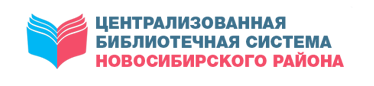 МКУ НОВОСИБИРСКОГО РАЙОНА «ЦБС»ЦЕНТР ПРАВОВОЙ ИНФОРМАЦИИПРАВОВОЙ ДАЙДЖЕСТВЫПУСК 8 (август)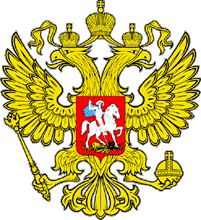 Дайджест содержит статьи по правовой тематике из периодических изданий, находящихся в фонде Центральной районной библиотекиКраснообск2018Август принес переменыКак изменилась жизнь россиян с 1  августа 2018  года:  работающим пенсионерам повысили пенсии, водителям и тем,  кто только планирует им стать, —увеличили пошлины на оформление водительских прав, а пассажиры поездов увидели новый формат времени отправления в билетах и на вокзалах. С 1  августа работающим пенсионерам повысили пенсии.  Перерасчет  (и последующая прибавка)  коснулся всех сотрудников пенсионного возраста,  за которых работодатели платили страховые взносы в течение 2017  года.  Сумма прибавки рассчитывается индивидуально, в том числе в зависимости от размера заработной платы пенсионера, поэтому у всех оказалось разной.  Однако,  как сообщили в ПФР, есть также и максимальный «потолок»  — выплата в любом случае составит не больше трех пенсионных баллов,  или 244 руб. 47 коп. Кроме того,  с 1  августа изменения коснулись пассажиров железной дороги.  Теперь расписание и пригородных поездов,  и поездов дальнего следования будет указываться по местному времени  (то есть по месту отправления). Сейчас,  вне зависимости от региона, время указывается московское. За загранпаспорт и права придется доплатить.  Если раньше нужно было заплатить 3,5  тыс.  рублей за взрослый и 1,5 тыс. рублей за детский биометрический загранпаспорт,  то теперь документы обойдутся в 5  тыс.  и 2,5  тыс.  рублей соответственно. Оформление прав так называемого нового образца обойдется в 3  тыс.  рублей  (раньше процедура стоила 2  тыс.  рублей),  а оформление свидетельства о регистрации автомобиля на пластиковой основе,  в том числе взамен утраченного, — в 1,5 тыс. рублей. Пошлины на оформление документов старого образца во всех случаях остаются без изменений. Изменились цены на водку крепостью 37–39%.  Теперь минимальная розничная цена на бутылку такой крепости и объемом 0,5 л составляет 205 рублей.  Таким образом, в Минфине сравняют минимальные розничные цены на напиток разной крепости. Раньше МРЦ на водку крепостью 40%  составляли 205  рублей, на водку крепостью от 37 до 38% — 196 рублей,  крепостью от 38  до 39% —  201 рубль.  Фёдор БУРОВБуров, Ф. Август принес перемены / Федор Буров // Приобская правда. - 2018, № 32 (9629) (08 авг.). – С. 4Алло, полиция?В каких случаях надо обращаться к своему участковому и как его найти.Как узнать, где найти своего участкового? Есть ли какой-то телефонный справочник всех участковых Новосибирска? Эти и подобные вопросы регулярно задают нам наши читатели.Интернет — такое пространство, в котором сейчас можно найти если не всё, то уж совершенно точно всех. Это относится и к участковым. На сайте Министерства внутренних дел РФ есть информация обо всех участковых России — надо только уметь её отыскать.Заходим на сайт мвд.рф и нажимаем на пункт меню «Онлайн-сервисы». Переходим в подпункт «Ваш участковый/Отдел полиции». Далее пользуемся одним из двух предлагаемых вариантов, которые имеются на этой странице. Если выбрать «Показать ближайшие», то вы увидите интерактивную карту, на которой отобразятся сразу несколько отделов, которые расположены рядом с вашим домом, — с адресом, ФИО и званием участкового, телефоном, временем работы участка и списком домов, за безопасность жителей которого отвечает этот участковый. Другой вариант — поиск по адресу: заполняете все поля в разделе «Найти по адресу» и система «знакомит» вас с вашим участковым — одним из более чем 80 участковых Новосибирска. 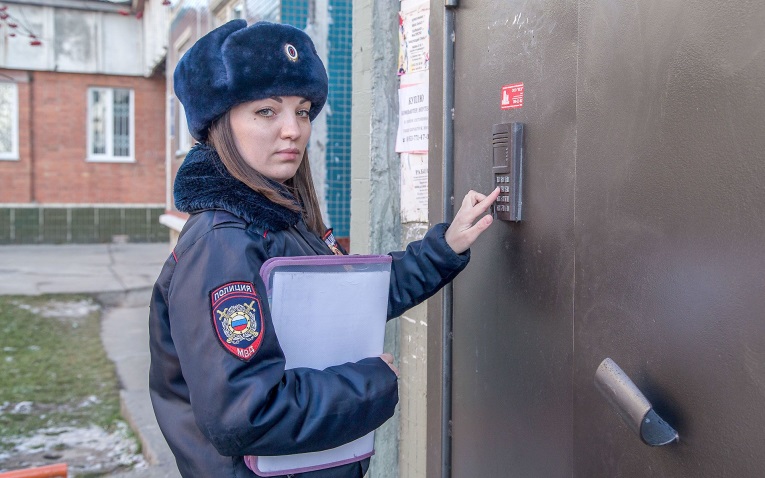 Надо иметь в виду: телефонные номера, указанные в этих списках, — стационарные. Это значит, что если участкового сейчас в рабочее время на месте нет, то на звонок вам не ответят. А мобильных номеров участковых, как пояснили нам в пресс-службе ГУ МВД России по Новосибирской области, в свободном доступе нет. Но это не значит, что услышать участкового не удастся. Позвонить в случае необходимости можно и дежурному сотруднику на номер «02» или «112». Если ваш звонок — в пределах компетенции участкового, то ему передадут информацию и он сам свяжется с вами.Участковому нужно звонить в следующих случаях:1. Если у вас есть информация о совершённом преступлении или правонарушении. 2. Если вы становитесь свидетелем нарушения общественного порядка (хулиганство, драка, семейные скандалы и т. д.) или тишины после 23:00.3. В случае утери паспорта.4. Если собираетесь поставить дом или квартиру на сигнализацию.5. Если кто-то не соблюдает правила парковки, разбрасывает мусор, распивает алкоголь на детской площадке, незаконно уничтожает деревья и другие зелёные насаждения.6. Если в подъезде, подвалах и на чердаках селятся посторонние люди или бомжи.7. Если квартиры в доме сдаются нелегально.Виталий СОЛОВОВ | Фото Валерия ПАНОВАСоловов, В. Алло, полиция? / Виталий Соловов? // Ведомости Законодательного Собрания Новосибирской области. - 2018, № 31 (1652) (02 авг.). – С. 14Без чувства долгаЗадолженность по имущественным налогам в Новосибирской области на 1 августа составила 2,2 млрд рублей.Больше всего жители региона задолжали по транспортному налогу (он полностью перечисляется в бюджет области) – 1,2 млрд рублей. По 0,2 млрд составили долги по налогу на недвижимость и земельному налогу, 0,6 млрд рублей – задолженность по пеням и штрафам.Должникам направлено около 184 тысяч требований об уплате имущественных налогов, возбуждено почти 17 тысяч исполнительных производств по взысканию задолженности. УФНС напоминает: за нарушение срока оплаты налога может быть наложен штраф в размере 20% от  неуплаченной суммы, за умышленную неуплату – 40%. Иск о взыскании задолженности может быть направлен в суд через полгода после истечения срока уплаты задолженности, составляющей более трех тысяч рублей. При этом возможен арест на средства и имущество должника. При сумме долга свыше 30 тысяч рублей могут ввести ограничение на выезд за рубеж.Проверить наличие задолженности по налогу на имущество, транспортному и земельному налогам, сформировать квитанции на уплату долгов и совершить платежи онлайн можно с помощью электронных сервисов на сайте Федеральной налоговой службы «Заплати налоги» или «Личный кабинет налогоплательщика для физических лиц.Без чувства долга // Ведомости Законодательного Собрания Новосибирской области. - 2018, № 35 (1656) (30 авг.). – С. 16Диалог на новом уровнеВ Новосибирском районе утвержден порядок организации органов территориального общественного самоуправления (ТОС).Семнадцать лет назад Новосибирская область одной из первых в стране приняла региональный закон, регулирующий деятельность ТОС. Можно смело говорить о том, что опыт нашего региона был использован по всей стране. За эти годы система ТОС зарекомендовала себя как надежный инструмент для решения самых разных проблем — от организации массовых мероприятий до создания необходимых элементов инфраструктуры и благоустройства придомовых территорий. Именно ТОС объединяет неравнодушных граждан, готовых совместными усилиями менять жизнь вокруг себя к лучшему. 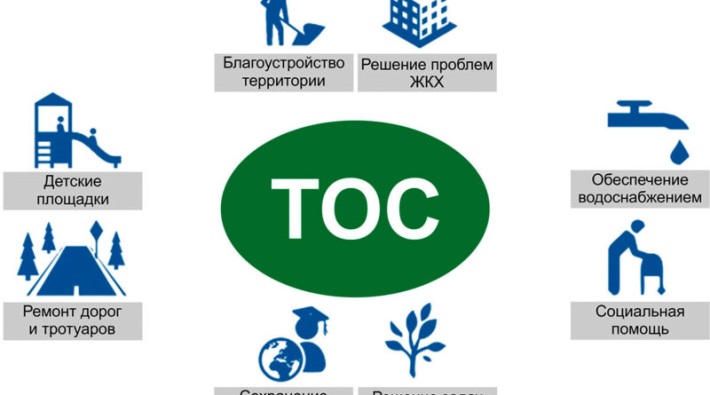 Средства на развитие ТОС в бюджете Новосибирского района уже заложены. Дело за малым — освоить их. Сейчас их в муниципалитете три — в Мочищенском, Боровском и Каменском сельсоветах, но такой крупный район, как Новосибирский, нуждается в гораздо большем количестве органов общественного самоуправления.Согласно утвержденному порядку, общие вопросы организации ТОС определяются уставами поселений и нормативными актами Советов депутатов. Границы территории с общественным самоуправлением, а также регистрация устава ТОС также отнесены к компетенции депутатов.Утверждение порядка организации ТОС, осуществленное депутатами Новосибирского района на 26-й сессии, явилось важным условием для развития территориального общественного самоуправления в поселениях, что даст возможность активным жителям сельсоветов включиться в решение вопросов местного значения.Ольга ДегтяреваДегтярева, О. Диалог на новом уровне / Ольга Дегтярева // Новосибирский район – территория развития. – 2018, № 30 (215) (01 авг.). – С. 3Достроить любой ценойЗаработали поправки в закон о долевом строительстве. Как они изменят жизнь строителей и покупателей квартир?Счёт в банке вместо ДДУ1 июля 2018 года в строительной отрасли России началась новая жизнь — пока ещё не совсем понятная даже для самих застройщиков. Об их нынешних и потенциальных клиентах нечего и говорить. Причина тому — вступившие в силу поправки в Федеральный закон №214-ФЗ «О долевом строительстве».Коротко их суть можно свести так: это первый шаг к прекращению практики долевого строительства, которое застройщик вёл на деньги покупателей квартир в его будущих домах. Что же для этого сделано? Каждую новую сделку по купле-продаже квартиры у застройщика теперь будет сопровождать банк. На строительство каждого нового дома застройщик должен получать отдельное разрешение, и на него будет открываться отдельный счёт в уполномоченном банке. На этот счёт и будут поступать деньги дольщиков. Забрать их застройщик сможет только после того, как построит дом. При этом разрешение на строительство компании дадут только в том случае, если её собственный капитал составляет не менее 10% от планируемой стоимости объекта, который она собирается строить. Вклады дольщиков на счёте будут застрахованы на сумму до 10 миллионов рублей. Достраивать дома, если девелопер даже при выполнении всех условий всё-таки окажется не в состоянии это сделать, будет Фонд защиты прав граждан-участников долевого строительства.Ещё целый год у застройщиков будет возможность приступать к новым проектам и через банковский счёт, и по старым методам — на их усмотрение. Но 1 июля 2019 года закон не оставит строителям выбора — новые правила станут обязательными для всех.Принимая поправки в закон, депутаты Госдумы учитывали прежде всего положение с проблемными домами, достроить которые застройщики не смогли, становясь банкротами и обрекая всё новые и новые массы людей на существование в статусе «обманутых дольщиков». По итогам первого квартала 2018 года, в России были 842 дома, признанных проблемными, а более 80 тысяч дольщиков считались пострадавшими. С тех пор эти числа только выросли.Новосибирская область в этом плане не выделяется из общероссийских показателей: 50 проблемных домов в середине 2018 года, 38 из них в областном центре. Вопрос их достройки находится на контроле врио губернатора Андрея Травникова. Проблемы самого резонансного долгостроя последних лет — двух домов на улице Тульской, дольщики которых прошлым летом даже выходили на бессрочные голодовки в центре Новосибирска — в июле рассматривались на оперативном совещании с участием Травникова. Врио главы региона призвал разработать быстрые варианты завершения строительства домов №80 и 82 на Тульской, в том числе с использованием механизма масштабных инвестиционных проектов. А на днях был введён простаивавший десять лет 19-этажный дом на улице Кошурникова.В ожидании переделаПока сложно сказать, какие изменения грядут на строительном рынке Новосибирска, когда требования нового закона вступят в новую силу, но ясно, что они будут масштабными. По оценке независимого аналитика Сергея Николаева, в ближайшие два года обанкротится примерно 35% игроков этого рынка, ещё столько же его покинет. Уже сейчас среди нескольких сотен строительных компаний 70% строительства и 72% продаж приходится на долю тридцати лидеров.— Большое количество застройщиков по сути являются создателями финансовых пирамид, — отметил на круглом столе в ГТРК «Новосибирск» застройщик малоэтажного микрорайона «Пригородные просторы» Алексей Кузнецов. — Они привлекают средства, продавая текущие объекты, и на них достраивают предыдущие. Конечно, для них отмена долевого строительства — верный путь к банкротству.Всего в Новосибирске в домах, которые не будут достроены к 1 июля 2019 года, продано около 28 тысяч квартир, при этом, по данным Сергея Николаева, выданы разрешения на строительство ещё 23 тысяч квартир, и по ним уже проведены первые договоры долевого участия. Но девелоперы пока выжидают, не приступая ни к строительству, ни к продажам. «Будет ли закон иметь обратную силу и что делать с теми домами, строительство которых уже начато? И как быть, если процентов 80 квартир «зависнет», когда застройщикам запретят собирать деньги по договорам долевого участия?» — задаётся вопросом эксперт.Тех, кто только задумывается о покупке новой квартиры, больше волнует, как изменения в законе отразятся на ценах, которые будут предлагать застройщики и риелторы. Обновлённый закон не помешает действию нынешних серых строительных схем, уверен эксперт Ассоциации стратегических инициатив и защитник обманутых дольщиков Виктор Кутаков. В качестве примера он приводит микрорайон «Радуга», застройщик которого кредитовался в банке ещё год назад, а затем по серым схемам через агентства недвижимости продавал квартиры жителям расселяемых пятиэтажек.Представители агентств недвижимости тоже считают, что не исключено появление очередных «кривых» схем реализации квартир, но, скорее всего, рост цен будет продолжаться вне связи с новыми требованиями к застройщикам.— Если бы у риелторов была возможность поднять цены на квартиры на 20 процентов, а у потребителей — возможность их покупать, то все давно бы это сделали, — полагает аналитик рынка недвижимости Александр Астахов. — Цены растут, следуя за улучшением качества жилья и ростом платёжеспособного спроса населения.Риелторы отмечают, что снижение ипотечных ставок дало возможность покупать жильё не только людям старше 30 лет, уже обеспечившим себе стабильный доход, но и молодёжи: во многих случаях ежемесячные ипотечные взносы за новостройки не превышают 7—9 тысяч рублей, что дешевле, чем аренда жилья.Однако полностью исключить то, что передел строительного рынка напрямую ударит по кошелькам покупателей квартир, всё же нельзя. И если подобное приобретение задумано — откладывать его не стоит.Покупая — не обманись!Чтобы не дать себя обмануть при покупке квартиры в новостройке, имеет смысл прислушаться к советам от независимого эксперта Сергея Николаева:1. Внимательно проверяйте документы, которые вам предлагает застройщик. Если есть договор долевого участия, который можно зарегистрировать в Росреестре, значит, все остальные документы в порядке. Хотя и он полностью не гарантирует надёжность застройщика. А если вам предлагают заключить договор займа, инвестиционный договор или ещё какие-то варианты — это должно сразу послужить «отсечкой». 2. Собрать как можно больше информации о застройщике. Недаром говорится: «Добрая слава в тишине лежит, а худая — по дорожке бежит». Если у строительной компании есть проблемы — об этом обязательно найдётся информация в интернете. 3. Обязательно съездить на стройплощадку и посмотреть, насколько активно там идут работы. Если это уже не первый дом жилого комплекса, то стоит поговорить с жильцами уже сданных домов по соседству — насколько вовремя они были сданы, какие проблемы вскрывались. Посмотреть технологический паспорт на стройплощадке, сопоставить объявленный срок сдачи с реальным уровнем готовности здания. Грубо говоря, если сдача двадцатиэтажного здания обещана через полгода, а готовы только пара этажей — уже можно делать соответствующие выводы. 4. Полезным будет посмотреть рейтинги экспертов и пообщаться с сотрудниками агентств недвижимости о застройщике. Важно обратить внимание на то, сколько времени застройщик находится на рынке. Если успешно работает более 20 лет — есть большая вероятность, что и в ближайшее время не разорится, хотя стопроцентной гарантии сейчас никто не даст. 5. Насколько это возможно, разузнать о финансовом положении компании, проверить, числится ли она в базе данных Федеральной службы судебных приставов и картотеке арбитражных судов, и если да, то в связи с какими событиями. 6. Посмотреть, есть ли у застройщика земельный банк или собственная производственная база (но не сильно избыточная). 7. Посмотреть цены на квартиры. Если цены у разных продавцов на один и тот же объект отличаются на 7 и больше процентов — это должно насторожить: тот, кто продаёт дешевле, явно что-то знает. Если очень большую скидку делает сам застройщик, то это минус, а не плюс, исключение — ситуация, когда дом уже почти сдан и непроданными остаются только несколько квартир.ТОП-14 надёжных застройщиков Новосибирской области с наивысшим индексом надёжности по состоянию на 1 квартал 2018 года. Рейтинг составлен независимым экспертом Сергеем Николаевым.— ГК «АКД»— СП «Сибакадемстрой»— ГК «Стрижи»— «Береговое»— «ИСК-Русь»— «Зелёный дом»— «Строитель»— ГК ТДСК— ГК «КПД Газстрой»— СЛК— СФ «Проспект»— «Краснообск Монтажспецстрой»— СК «СибирьИнвест»— «Новый мир Химметалл»  Виталий СОЛОВОВ | Фото Валерия ПАНОВАСоловов, В. Достроить любой ценой / Виталий Соловов // Ведомости Законодательного Собрания Новосибирской области. - 2018, № 33 (1654) (16 авг.). – С. 9ЖКХ-ликбезИзменение в дачном законодательстве Сегодня в  нашей рубрике мы решили рассказать о  грядущих изменениях в  законодательстве относительно СНТ и ОНТ. Тема очень актуальная, учитывая, что большое количество жителей р. п. Краснообска лето проводят на дачах и огородах. Итак, с  01.01.19  г. вступает в  силу ФЗ-217 от  29.07.17  г. на  смену ФЗ-66 от  15.04.98  г. «О ведении гражданами садоводства и огородничества для собственных нужд», отменяющий такую форму собственности, как «дачное хозяйство» и устанавливающий новые правила создания и  функционирования товарищества собственников недвижимости (ТСН) в  форме садового некоммерческого товарищества (СНТ) и огороднического некоммерческого товарищества (ОНТ).С 01.01.19 г. дачные товарищества, существующие в таких формах, как дачное некоммерческое товарищество, огородническое некоммерческое партнерство и  прочие, будут автоматически переведены в ТСН при первом же изменении устава согласно новому законодательству. Это логично их переведет в СНТ или ОНТ как форму ТСН. Важные изменения в 2019 г. согласно ФЗ-217 от 29.07.17 г. 1. В СНТ можно строить садовый дом для сезонного проживания и  другое капитальное строение, в ОНТ можно возводить только хозяйственные постройки, предназначенные для хранения инвентаря и урожая, а строить жилье временное или капитальное – нельзя. a)  Предельные параметры разрешенного строительства зданий и  сооружений, строительство которых осуществляется на садовых земельных участках, определяются градостроительными регламентами. б)  Строительство объектов капитального строительства на  садовых земельных участках допускается только в  случае, если такие земельные участки включены в предусмотренные правилами землепользования и застройки территориальные зоны, применительно к  которым утверждены градостроительные регламенты, устанавливающие предельные параметры такого строительства.в) Садовый дом может быть признан жилым домом, жилой дом может быть признан садовым домом в порядке, предусмотренном Правительством РФ.2. В СНТ будет возможно оформить регистрацию (прописку), в ОНТ – нет.3. Садоводов-«индивидуалов», которые вышли из членов товарищества, хотя и продолжают пользоваться его инфраструктурой, обяжут оплачивать все положенные взносы. 4. В СНТ и ОНТ взносы будут только двух видов: членские и целевые.1)  Членские взносы вносятся членами товарищества в  порядке, установленном Уставом товарищества, на  расчетный счет товарищества; 2)  Целевые взносы вносятся членами товарищества на  расчетный счет товарищества по решению общего собрания членов товарищества, определяющего их размер и цели; Периодичность и  срок внесения членских и  целевых взносов определяются уставом товарищества. 5.  Размер взносов определяется на  основании приходно-расходной сметы товарищества и  финансово-экономического обоснования, утвержденных общим собранием членов товарищества. 6.  Взносы будут совершаться только через банковскую систему на счет товарищества как юридического лица. Обязанность по  внесению взносов распространяется на всех членов товарищества. 7. Членами СНТ и ОНТ могут быть исключительно физические лица, которые имеют участок в этом товариществе. 8. Решения общего собрания членов товарищества оформляются протоколом, в  котором указывается результат голосования на  основе реестра товарищества. 9.  В  правлении ОНТ и  СНТ будет минимум 3 человека, максимум  – 5% членов товарищества. 10. Полномочия правления в СНТ и ОНТ будут длиться не 2 года, а 5 лет. 11. Членом товарищества может стать правообладатель собственности в  товариществе, который приобрел участок в данном товариществе и  подал заявления в  правление для утверждения его кандидатуры на  общем собрании товарищества. 12. С 01.01.19 г. сократили перечень документов и проектов для получения лицензии на скважину товариществом. До  01.01.2020 г. товариществам разрешили пользоваться скважинами без лицензии. Блиц трех вопросов и ответов 1. Как прописаться в садовом доме по новому закону? Пока в новом законе нет регламента по прописке (регистрации) граждан в жилых домах, возведенных на садовых участках. На законодательном уровне это будет учтено в дополнительных актах. 2. Можно ли будет проводить общее собрание в форме собрания «уполномоченных» после вступления в силу нового закона? С  01.01.19  г. общее собрание в  форме собрания «уполномоченных» в  новом законе нет. Вместо этого будет проводиться общее собрание собственников товарищества в  трех возможных формах: очной; заочной; очно-заочной. Правление товарищества обязано обеспечить возможность ознакомления с  проектами документов и иными материалами, планируемыми к  рассмотрению на  общем собрании членов товарищества, не менее чем за 7 дней до даты его проведения. Голосование на  общем собрании собственников товарищества будет подкреплено решением каждого собственника товарищества. От  имени правообладателя на  общем собрании товарищества может принимать участие его представитель, выступающий по доверенности. 3. Как будет проводиться общее собрание членов товарищества после вступления в силу нового закона? В ФЗ-217 от 29.07.17 г. в ст. 17 указано, что общее собрание членов товарищества рассматривает и  принимает решения по  следующим вопросам. К  исключительной компетенции общего собрания членов товарищества относятся:1) изменение устава товарищества; 2) избрание органов товарищества (председателя товарищества, членов правления товарищества), ревизионной комиссии (ревизора), досрочное прекращение их полномочий; 3) определение условий, на которых осуществляется оплата труда председателя товарищества, членов правления товарищества, членов ревизионной комиссии (ревизора), а также иных лиц, с которыми товариществом заключены трудовые договоры; 4) принятие решения о приобретении товариществом земельных участков, находящихся в  государственной или муниципальной собственности, о  совершении необходимых действий для приобретения указанных земельных участков;5) принятие решения о создании (строительстве, реконструкции) или приобретении имущества общего пользования, в  том числе земельных участков общего назначения, и о порядке его использования; Общее собрание будет вправе принимать решения и по другим вопросам, общий перечень которых приводится в ч. 1 ст.17 Закона о ведении гражданами садоводства. Общее собрание членов товарищества может быть очередным и внеочередным. Очередное общее собрание членов товарищества созывается правлением товарищества по мере необходимости, но не реже чем 1 раз в год. Внеочередное общее собрание членов товарищества проводится по требованию: 1) правления товарищества; 2) ревизионной комиссии (ревизора); 3) членов товарищества в количестве более чем одной пятой членов товарищества; 4)  органа местного самоуправления по  месту нахождения территории садоводства и огородничества. Не менее чем за 14 дней до дня проведения общего собрания члены товарищества должны быть уведомлены о  предстоящем событии. Уведомлять членов товарищества о  проведении общего собрания можно следующими способами:1)  направлением уведомления по  адресам, указанным в реестре членов товарищества; 2)  объявлением на  сайте товарищества в Интернете;3) на информационном щите товарищества. В уведомлении о проведении общего собрания членов товарищества должен быть указан перечень вопросов, подлежащих рассмотрению, дата, время и место проведения. Рассматривать на общем собрании вопросы, которые не  были включены в  повестку дня, запрещено (решения, принятые по  вопросам, не  включенным в  повестку дня, могут быть оспорены в судебном порядке). Ольга Ордина, социологОрдина, О. ЖКХ-ликбез / Ольга Ордина // Краснообские вести. – 2018, № 11 (181) (авг.). – С. 6Защита прав потребителей по программеПовысить правовую грамотность населения в вопросах защиты прав потребителей, уровень доступности информации в данной сфере призвана новая региональная программа «Обеспечение защиты прав потребителей на территории Новосибирской области на 2018-2022 годы». Как сообщил врио министра промышленности, торговли и развития предпринимательства Новосибирской области Николай Симонов, цель программы — развитие системы обеспечения прав потребителей в регионе, что позволит минимизировать риски нарушения законных прав и интересов потребителей. Для этого программой предусмотрено 46 мероприятий, исполнителями которых являются областные исполнительные органы государственной власти, органы местного самоуправления, территориальные федеральные органы власти. Реализация мероприятий программы будет проводиться за счет средств федерального, областного, местных бюджетов, внебюджетных источников финансирования в рамках уже действующих областных программ. Общий объем финансирования составляет более 2,2 млрд рублей. По словам Николая Симонова, ожидаемые результаты реализации программы — повышение эффективности работы органов местного самоуправления, связанной с обеспечением защиты прав потребителей, повышение уровня доступности информации о правах потребителя, повышение правовой грамотности населения, уменьшение количества нарушений законодательства в сфере потребительского рынка. Врио министра отметил, что это принципиально новая программа и ранее подобных документов в нашем регионе не существовало. Кроме того, Новосибирская область — одна из первых в стране, кто приступил к работе в данной сфере. Пресс-служба правительства Новосибирской области Справка Региональная госпрограмма разработана в целях исполнения Поручения Президента Российской Федерации Владимира Путина по итогам заседания президиума Государственного совета РФ от 18.04.2017 № Пр-1004ГС. Для исполнения поручений в данной сфере при губернаторе Новосибирской области в ноябре 2017 года был создан Координационный совет по вопросам защиты прав потребителей, первое заседание которого состоялось 16 апреля 2018 года.Защита прав потребителей по программе // Новосибирский район – территория развития. – 2018, № 33 (218) (22 авг.). – С. 3Инновации для защитыЖителей Новосибирской области приглашают принять участие в конкурсе по инновационным технологиям в правовом просвещении.Конкурс «Инновационные технологии в правовом просвещении по вопросам прав и свобод граждан, форм и методов их защиты», организованный по инициативе Уполномоченного по правам человека в РФ, направлен на формирование правовой культуры населения, вовлечение молодёжи в процесс правового просвещения граждан, поиск новых форм и способов распространения правовых знаний в информационном обществе, стимулирование интеллектуального потенциала. Как сообщается на сайте правительства НСО, в нашем регионе конкурс поддерживается Уполномоченным по правам человека в Новосибирской области.Номинации конкурса – лучший сайт/IT-контент; лучшее мобильное приложение по правовому просвещению; лучшая интерактивная обучающая программа на тему «Права человека, формы и методы их защиты» для образовательных учреждений; лучшая визуализация права (инфографика); лучший видеоролик о правах человека; лучшая электронная библиотека материалов на правовую тематику.Конкурсные работы необходимо до 1 октября направить в оргкомитет, предварительно уведомив Уполномоченного по правам человека в Новосибирской области (e-mail: pochta-upch@nso.ru). Участникам необходимо представить конкурсную работу в электронном виде или ссылку на веб-ресурс не позднее этой же даты, направив её по адресу: konkurs@ombudsmanrf.ru. По всем вопросам обращаться по телефонам: (495) 607-02-55, (495) 607-39-25. Скачать положение о конкурсе можно на сайте http://upchnso.ru/info. Награждение победителей и лауреатов во всех номинациях состоится 10 декабря.Инновации для защиты // Ведомости Законодательного Собрания Новосибирской области. - 2018, № 31 (1652) (02 авг.). – С. 20Льготы на деньгиЖители Новосибирской области, имеющие почетные звания, получат право заменить меры социальной поддержки денежными выплатами.Это смогут сделать те, кто имеет почетные звания СССР, РСФСР или Российской Федерации. Они вправе монетизировать такие меры соцподдержки, как льготное лекарственное обеспечение и бесплатный проезд пригородным железнодорожным транспортом, получив взамен этого денежные выплаты.Таким правом можно будет воспользоваться, начиная с 1 января 2019 года, в соответствии с принятыми в июне 2018 года изменениями в областной закон о мерах социальной поддержки отдельных категорий жителей области.Для реализации этого права нужно обратиться с заявлением в отдел пособий и социальных выплат по месту жительства до 1 октября текущего года. Замена производится с 1 января года, следующего за годом подачи заявления.Льготы на деньги // Ведомости Законодательного Собрания Новосибирской области. - 2018, № 34 (1655) (23 авг.). – С. 14Объявление о приеме заявок на оказание финансовой поддержки субъектам малого и среднего предпринимательстваВ следующих формах:— субсидирование части затрат на обновление основных средств. Категории получателей: СМиСП, осуществляющие основной вид деятельности в сфере материального производства, науки и научного обслуживания, здравоохранения и предоставления социальных услуг; — субсидирование части арендных платежей. Категории получателей: СМиСП, проработавшие не менее года с момента их государственной регистрации. Дата начала приема заявок — 27.08.2018 г. Дата окончания приема заявок — 26.09.2018 г. включительно. Прием заявок проводится в соответствии с муниципальной программой «Развитие и поддержка субъектов малого и среднего предпринимательства Новосибирского района Новосибирской области на 2017-2022 годы», утвержденной Постановлением администрации Новосибирского района Новосибирской области от 21.03.2017 г. № 446-апа. Заявки принимаются от юридических лиц и индивидуальных предпринимателей, отнесенных в соответствии с условиями, установленными Федеральным законом от 24.07.2009 г. № 209-ФЗ «О развитии малого и среднего предпринимательства в Российской Федерации», к субъектам малого и среднего предпринимательства и зарегистрированные и осуществляющие или осуществляющие деятельность на территории Новосибирского района. Документы для участия в конкурсе предоставляются в администрацию Новосибирского района по адресу: г. Новосибирск, ул. Коммунистическая, 33а, кабинет 208. Время приема заявок — ежедневно в рабочие дни с 08.30 до 17.15, перерыв на обед с 12.30 до 13.00. Справки по телефону: 373-46-02. Претенденты на получение субсидии предоставляют в управление экономического развития промышленности и торговли администрации Новосибирского района заявку по установленной форме и прилагаемые документы согласно установленному перечню. С порядком и условиями предоставления финансовой поддержки, а также перечнем документов можно ознакомиться на сайте администрации Новосибирского района Новосибирской области в разделе «деятельность — управление экономического развития — малое предпринимательство — меры поддержки».Объявление о приеме заявок на оказание финансовой поддержки субъектам малого и среднего предпринимательства // Новосибирский район – территория развития. – 2018, № 33 (218) (22 авг.). – С. 4Пересчитайте, пожалуйста!Очередной материал в рамках совместного проекта Уполномоченного по правам человека в НСО и газеты «Ведомости» разъясняет, как оформить перерасчет за коммунальные услуги, если вас временно не было дома.Плата за некоторые коммунальные услуги может быть снижена, если гражданин отсутствует в квартире более пяти дней подряд. Для этого надо обратиться в управляющую организацию, ТСЖ, жилищный кооператив или в ресурсоснабжающую организацию и к региональному оператору по обращению с твёрдыми коммунальными отходами. Перерасчёт возможен только при отсутствии приборов учёта.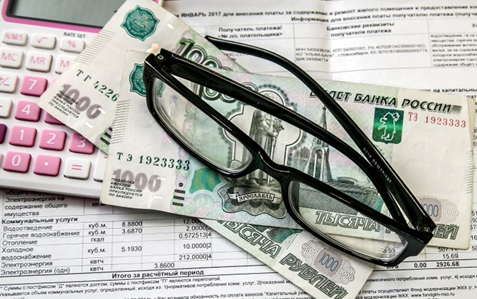  Основания для перерасчёта платы за коммунальные услугиГраждане и организации обязаны своевременно и полностью вносить плату за коммунальные услуги. Неиспользование собственниками, нанимателями и иными лицами (потребители) жилых помещений не является основанием невнесения платы за коммунальные услуги (ч. 1 ст. 153, ч. 11 ст. 155 Жилищного кодекса Российской Федерации).При временном, более пяти полных календарных дней подряд, отсутствии потребителя в жилом помещении, не оборудованном индивидуальным или общим (квартирным) прибором учёта при отсутствии технической возможности его установки, осуществляется перерасчёт размера платы за предоставленную потребителю коммунальную услугу. Исключение — плата за коммунальные услуги по отоплению, электроснабжению и газоснабжению на цели отопления жилых (нежилых) помещений, а также за коммунальные услуги на общедомовые нужды (п. 86 Правил предоставления коммунальных услуг собственникам и пользователям помещений в многоквартирных домах и жилых домах (далее — Правила), утверждённые постановлением Правительства РФ от 06.05.2011 г. № 354).Для перерасчёта следует обратиться в управляющую организацию, товарищество собственников жилья, жилищный кооператив или в ресурсоснабжающую организацию и к региональному оператору по обращению с твёрдыми коммунальными отходами (далее — исполнитель) с заявлением о перерасчёте размера платы за коммунальные услуги с указанием периода временного отсутствия. Заявление о перерасчёте размера платы за коммунальные услуги и прилагаемые к нему документыЗаявление необходимо подать до начала периода временного отсутствия или не позднее 30 дней после его окончания (п. 91 Правил). К заявлению необходимо приложить акт обследования на предмет установления отсутствия технической возможности установки индивидуального или общего (квартирного) приборов учёта, а также документы, подтверждающие продолжительность периода временного отсутствия (п. 92 Правил). Такими документами могут являться (п. 93 Правил):копия командировочного удостоверения или копия решения (приказа, распоряжения) о направлении в служебную командировку или справка о служебной командировке с приложением копий проездных билетов;справка о нахождении на лечении в стационарном лечебном учреждении или на санаторно-курортном лечении;проездные билеты, оформленные на имя потребителя, или их копии;счета за проживание в гостинице, общежитии или другом месте временного пребывания или их копии;свидетельство о регистрации по месту временного пребывания;справка организации, осуществляющей вневедомственную охрану жилого помещения, в котором потребитель временно отсутствовал;справка дачного, садового, огороднического товарищества, подтверждающая период временного пребывания потребителя по месту нахождения дачного, садового, огороднического товарищества;иные документы, подтверждающие факт и продолжительность временного отсутствия потребителя в жилом помещении.Перечень документов является открытым. Главное, чтобы документы подтверждали факт и срок отсутствия потребителя и были подписаны (за исключением проездных билетов) уполномоченным лицом выдавшей их организации (индивидуальным предпринимателем), заверены печатью такой организации (при наличии печати), имели регистрационный номер и дату выдачи (п. 94 Правил). Порядок перерасчёта платы за коммунальные услугиПерерасчёт размера платы за коммунальные услуги производится пропорционально количеству полных календарных дней временного отсутствия потребителя. Не учитываются день отъезда и день возвращения (п. 90 Правил). Исполнитель делает перерасчёт в течение пяти рабочих дней после получения письменного заявления потребителя и документов, подтверждающих его временное отсутствие (п. 91 Правил). Результаты перерасчёта отражаются в очередном платёжном документе (п. 97 Правил).Пересчитайте, пожалуйста // Ведомости Законодательного Собрания Новосибирской области. - 2018, № 35 (1656) (30 авг.). – С. 20Самая искренняя формаО максимально широком вовлечении жителей региона в решение вопросов местного значения говорили на состоявшемся региональном форуме местного самоуправления.Правительство области сформировало эффективную систему государственной поддержки территориальных органов само­управления (ТОС). Ее разработку инициировали жители 300 муниципальных образований. Приветствовавший участников форума глава региона отметил, что территориальное общественное самоуправление переживает бум в своем развитии.— Особенно активно создаются ТОС в Новосибирской области, — сказал врио губернатора Андрей Травников. — Считаю, что это самая искренняя форма местного самоуправления. Активисты ТОС выполняют очень важные и сложные задачи.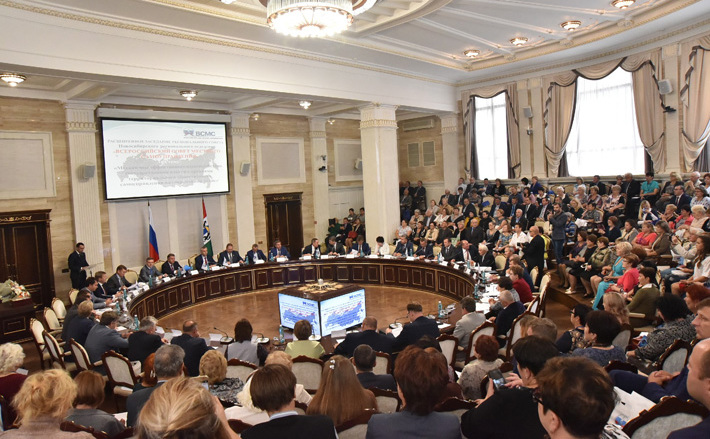 Новосибирская область — один из лидеров в сфере развития местного самоуправления и гражданского общества в России. В регионе созданы и действуют более 500 ТОС. Поддержка им оказывается разными путями — через государственные и муниципальные программы, конкурсы проектов, ресурсные центры. Так, например, один из самых актуальных вопросов для представителей местного самоуправления сельских территорий — качество дорог. В интересах сельских муниципалитетов со следующего года будет активизирована работа по программе развития сельских дорог. Уже в этом году в бюджет Новосибирской области внесены поправки, увеличивающие расходы на их ремонт на 1,5 миллиарда рублей. Особое внимание сосредоточено на школьных маршрутах, их безопасности и надежности.По словам Олега Мельниченко, председателя комитета Совета Федерации Федерального собрания РФ по федеральному устройству, региональной политике, местному самоуправлению и делам Севера, председателя общероссийской общественной организации «Всероссийский совет местного самоуправления», опыт Новосибирской области получил заслуженную оценку на федеральном уровне. «Опыт развития общественного самоуправления Новосибирской области — очень серьезный. Во многом он является для нас модельным. На нем мы выстраиваем различные схемы развития движения ТОС в масштабах всей страны», — отметил Мельниченко.Один из важных вопросов развития местного самоуправления поднял Андрей Травников — о взаимодействии муниципальных образований с контрольными и надзорными органами. Дело в том, что проверки и ответы на запросы в органы местного самоуправления оказывают серьезную нагрузку на их работу. Кроме того, в 2017 году в отношении органов местного самоуправления региона было вынесено более десяти тысяч судебных решений, в два раза больше, чем годом ранее. Высокой остается сумма задолженности муниципальных образований по выплате штрафов. Эта финансовая нагрузка в конечном итоге затрагивает параметры консолидированного бюджета Новосибирской области. Травников подчеркнул, что на региональном уровне требуется взвешенное предметное взаимодействие с отраслевыми федеральными структурами по вопросам снижения штрафной нагрузки на муниципальные образования.Алиса ЛингорЛингор, А. Самая искренняя форма / Алиса Лингор // Советская Сибирь. – 2018, № 35 (27607) (29 авг.). – С. 21Экономим время и деньгиДля владельцев автомобилей, которые имеют доступ к интернету и успешно прошли процедуру персональной идентификации на Едином портале государственных и муниципальных услуг www.gosuslugi.ru, доступен широкий перечень онлайн-сервисов ГИБДД.Наибольшее число граждан ежедневно обращаются в Госавтоинспекцию по вопросам регистрации транспорта. Для получения выбранной услуги необходимо лишь последовательно заполнить электронную форму и выбрать удобные дату и время посещения нашего подразделения. Кроме того, на сайте реализована возможность оплаты государственной пошлины с помощью банковской карты, электронного кошелька или мобильного телефона. С 1 января 2017 года при совершении электронного платежа на портале гражданам предоставляется скидка в размере 30% от установленного размера пошлины. Например, размер государственной пошлины за выдачу регистрационных знаков составляет 2 850 рублей, а обращающимся за данной услугой с помощью сайта «Госуслуги» будет предоставлена льгота на уплату пошлины в размере 855 рублей. Таким образом, вам останется только приехать к назначенному времени и обратиться в специальное регистрационное окно, где для вас подготовят заявление установленного образца, избавив от необходимости заполнять бланки вручную или пользоваться платными услугами агентов. И далее, после проведения сверки номерных агрегатов транспортного средства вне очереди и передачи государственному инспектору полного пакета документов, вас пригласят для получения новых документов о регистрации вашего транспортного средства. Регистрируя автомобиль через Единый портал государственных и муниципальных услуг, вы получаете приоритет — приезжаете в намеченное время и экономите деньги. График приема граждан 3 МОТН и РАМТС ГИБДД ГУ МВД России по Новосибирской области: вторник, четверг 09.00-18.00 (перерыв 13.00-14.00), пятница 09.00-17.00 (перерыв 13.00-14.00), суббота 08.00-15:00 (перерыв 12.00- 13.00). Контактный телефон: 356-56-44.Экономим время и деньги // Новосибирский район – территория развития. – 2018, № 34 (219) (29 авг.). – С. 12Эта земля была нашейОчередной материал в рамках совместного проекта Уполномоченного по правам человека в НСО и газеты «Ведомости» разъясняет, как исправить реестровую ошибку при межевании земельных участков.В соответствии с частью 3 статьи 61 Федерального закона от 13.07.2015 №218-ФЗ «О государственной регистрации недвижимости» под реестровой ошибкой принято понимать воспроизведённую в Едином государственном реестре недвижимости ошибку, содержащуюся в межевом плане, техническом плане, карте-плане территории или акте обследования, возникшую вследствие ошибки, допущенной лицом, выполнившим кадастровые работы, или
ошибку, содержащуюся в документах, направленных или представленных в
орган регистрации прав иными лицами и (или) органами в порядке информа-
ционного взаимодействия, а также в ином порядке, установленном указан-
ным Федеральным законом.Реестровая ошибка подлежит исправлению по решению государственного регистратора прав в течение пяти рабочих дней со дня получения документов, в том числе в порядке информационного взаимодействия, свидетельствующих о наличии реестровых ошибок и содержащих необходимые для их исправления сведения, либо на основании вступившего в законную силу решения суда об исправлении реестровой ошибки.Исправление реестровой ошибки осуществляется в том случае, если такое исправление не влечёт за собой прекращение, возникновение, переход зарегистрированного права на объект недвижимости.В случаях, если существуют основания полагать, что исправление реестровой ошибки может причинить вред или нарушить законные интересы правообладателей или третьих лиц, которые полагались на соответствующие записи, содержащиеся в Едином государственном реестре недвижимости, такое исправление производится только по решению суда. В суд с заявлением об исправлении технической ошибки в записях и реестровой ошибки также вправе обратиться орган регистрации прав.Уведомления об исправлении реестровой ошибки направляются органом регистрации прав правообладателям в течение трёх рабочих дней со дня внесения соответствующих изменений в Единый государственный реестр недвижимости в форме и в порядке, которые установлены органом нормативно-правового регулирования.Орган регистрации прав при обнаружении реестровой ошибки в описании местоположения границ земельных участков принимает решение о необходимости устранения такой ошибки, которое должно содержать дату выявления такой ошибки, её описание с обоснованием квалификации соответствующих сведений как ошибочных, а также указание, в чём состоит необходимость исправления такой ошибки.Орган регистрации прав не позднее рабочего дня, следующего за днём принятия данного решения, направляет его заинтересованным лицам или в соответствующие органы для исправления такой ошибки. Порядок и способы направления органом регистрации прав данного решения в форме электронного документа с использованием информационно-телекоммуникационных сетей общего пользования, в том числе сети «Интернет», включая единый портал. Суд по требованию любого лица или любого органа, в том числе органа регистрации прав, вправе принять решение об исправлении реестровой ошибки в описании местоположения границ земельных участков.По истечении шести месяцев со дня направления лицам решения о необходимости устранения реестровой ошибки в сведениях Единого государственного реестра недвижимости о местоположении границ земельного участка орган регистрации прав вправе внести изменения в сведения Единого государственного реестра недвижимости о местоположении границ и площади такого земельного участка без согласия его правообладателя. Изменение в Едином государственном реестре недвижимости сведений о местоположении границ земельного участка при исправлении реестровой ошибки осуществляется органом регистрации прав с учётом сведений, содержащихся в правоустанавливающих документах, с использованием картографической основы. При этом площадь земельного участка после изменения сведений о местоположении границ земельного участка в связи с исправлением реестровой ошибки может отличаться от площади земельного участка, сведения о которой содержатся в Едином государственном реестре недвижимости, не более чем на пять процентов.В течение пяти рабочих дней со дня исправления реестровой ошибки орган регистрации прав обязан уведомить об этом правообладателя земельного участка.Таким образом, допущенная реестровая ошибка в части местоположения границ земельного участка может быть исправлена на основании заявления правообладателя с приложением документов, свидетельствующих о наличии реестровых ошибок и содержащих необходимые для их исправления сведения (межевой план с актом согласования нового местоположения границ земельного участка с кадастровым номером).В случае, если реестровая ошибка выявлена в отношении вашего земельного участка путём наложения на него другого земельного участка, вы можете исправить её самостоятельно. Для исправления ошибки в данном случае вам необходимо обратиться к кадастровому инженеру для составления межевого плана, в котором будет указано, что он подготовлен в связи с исправлением ошибки.В данном случае заявление об исправлении реестровой ошибки не подаётся. Новый межевой план необходимо подать в Росреестр с заявлением о кадастровом учёте в связи с изменением описания местоположения границ земельного участка. Указанный пакет документов даёт основание на внесение соответствующего изменения путём уточнения границ земельного участка.Ошибка, выявленная в отношении смежного с вашим земельного участка, на который наложился ваш земельный участок, не может быть исправлена вами самостоятельно. Так, для исправления границ смежного участка вам необходимо обратиться к его собственнику. В том случае, если он согласен, что границы его земельного участка неверные, вам необходимо обратиться к кадастровому инженеру для составления межевого плана. Необходимо отметить, что в данном случае будет подготовлен один межевой план (на ваш земельный участок и смежный, в отношении которого границы будут уточнены).Если собственник смежного земельного участка не согласен, что границы его земельного участка являются неверными, и договориться с ним не представляется возможным, вам необходимо обратиться в суд.Все споры, возникающие в связи с исправлением реестровой ошибки, рассматриваются в судебном порядке. В случае возникновения спора касательно границ смежных земельных участков основанием для исправления кадастровой ошибки будет выступать вступившее в законную силу решение суда об исправлении реестровой ошибки.Эта земля была нашей // Ведомости Законодательного Собрания Новосибирской области. - 2018, № 32 (1653) (09 авг.). – С. 12